Issued 30th June 2024XXX County GovernmentEqualization FundANNUAL REPORT AND FINANCIAL STATEMENTSFOR THE FINANCIAL YEAR ENDED30TH JUNE  20xxPrepared in accordance with the Accrual Basis of Accounting Method under the International Public Sector Accounting Standards (IPSAS)(Leave this page blank)Table of Contents………………………………………………………………………………………...  Page1.	Acronyms and Definition of Key Terms	iii2.	Key Entity Information and Management	iv3.	Key Management Team	vii4.	Report of the County Executive Committee Member for Finance	viii5.	Statement of Performance against Predetermined Objectives for FY 20xx/20xx-1	ix6.	Corporate Governance Statement	x7.	Management Discussion and Analysis	xi8.	Environmental and Sustainability Reporting	xii9.	Statement of Management Responsibilities	xiii10.	Report of the Independent Auditor for the Financial Statements of (Specify Entity Name)	xiv11.	Statement of Financial Performance for the year ended 30 June 20xx	112.	Statement of Financial Position as at 30 June 20xx	213.	Statement of Changes in Net Assets for the year ended 30 June 20xx	314.	Statement of Cash Flows for the year ended 30 June 20xx	415.	Statement of Comparison of Budget and Actual amounts for the year ended 30 June 20xx	516.	Notes to the Financial Statements	717.	Appendices	25Acronyms and Definition of Key TermsA: Acronyms AGPO			Access to Government Procurement OpportunitiesCA			County AssemblyCBK			Central Bank of KenyaCDF			Constituency Development FundCEO			Chief Executive OfficerCECM			County Executive Committee Member CIDP			County Integrated Development PlanCRA			Commission on Revenue AllocationCT			County TreasuryEF				Equalisation FundEFAB			Equalisation Fund Advisory boardICPAK			Institute of Certified Public Accountants of Kenya IPSAS			International Public Sector Accounting StandardsOCOB			Office of the Controller of BudgetOAG			Office of the Auditor GeneralNGO			Non-Governmental OrganisationOSHA			Occupational Safety and Health Act of 2007PFM			Public Finance ManagementPIIC			Project Identification and Implementation CommitteePPE			Property, Plant & Equipment PPPs 			Public Private PartnershipsPSASB			Public Sector Accounting Standards BoardSAGAs			Semi-Autonomous Government AgenciesWB			World BankB: Definition of Key TermsFiduciary Management- Members of Management are directly entrusted with the responsibility of the financial resources of the organization.Comparative Year- Means the prior period.(This list is an indication of the common acronyms and abbreviations; the Entity should include all from the annual report and financial statements prepared)Key Entity Information and ManagementBackground informationThe Equalisation Fund was established under Article 204 (1) of the Constitution of Kenya (CoK), 2010, and operationalized by the Public Finance Management (Equalisation Fund Administration) Regulations, 2021. The Equalisation Fund (EF) is domiciled in XXX County, Kenya.Principal ActivitiesThe EF shall be used to provide basic services, including water, roads, health facilities, and electricity, to marginalized areas to the extent necessary to bring the quality of those services to the level generally enjoyed by the rest of the nation.Key ManagementThe Fund’s management is under the following key organs:Fiduciary ManagementThe key management personnel who held office during the financial year ended 30th June 20xx and who had direct fiduciary responsibility were: (Include positions regarded as top management in running the Fund as per your organizational structure).Key Entity Information and Management (continued)Fiduciary Oversight Arrangements Here, provide a high-level description of the key fiduciary oversight arrangements covering (say):Equalisation Fund Advisory BoardParliamentary Oversight (Special Funds Committee)Other oversight arrangementsEntity HeadquartersP.O. Box XXXXXXXX Building/House/PlazaXXX Avenue/Road/HighwayXXX, KENYAEntity ContactsTelephone: (254) XXXXXXXXE-mail:  xxxx@xxx.comWebsite: xxx.go.keEntity BankersCentral Bank of KenyaHaile Selassie AvenueP.O. Box 60000City Square 00200NAIROBI, KENYAIndependent AuditorAuditor-GeneralOffice of the Auditor GeneralAnniversary Towers, University Way P.O. Box 30084GPO 00100 Nairobi, KenyaPrincipal Legal AdviserThe Attorney GeneralState Law Office and Department of JusticeHarambee AvenueP.O. Box 40112City Square 00200Nairobi, KenyaCounty AttorneyP.O. Box xxxXXXCounty Key Management TeamReport of the County Executive Committee Member for Finance(Two to three pages)Under this section, CECM Finance will give his/her report, which highlights the key operational and financial performance, mentioning consolidated successes and challenges faced by the fund.………………………….(To be signed by the CECM Finance)Statement of Performance against Predetermined Objectives for FY 20xx/20xx-1(Two-to-three pages)Section 164 Subsection 2 (f) of the Public Finance Management Act, 2012 requires the accounting officer to present a statement of performance against predetermined objectives. (This guidance statement should be removed in the final set of financial statements).XXX has X strategic pillars/ themes/issues and objectives within the current Strategic Plan for the FY 20xx/20xx-1. These strategic pillars/ themes/ issues are as follows:     Pillar /theme/issue 1:     Pillar/theme/issue 2: XXX develops its annual work plans based on the above X pillars/Themes/Issues. Assessment of the Board’s performance against its CIDP is done on a quarterly basis. The XXX achieved its performance targets set for the FY 20xx period for its xx strategic pillars, as indicated in the table below:(NB: Entities can prepare this performance information as per the table below or in a more relevant format suitable for the nature of its activities)(Under this section, therefore, the management should include performance against the strategic objectives of the organization. The management should outline the strategic Pillars, activities towards their achievement, and outputs under each strategic pillar. The organization should also briefly outline how they have tied achievements to performance contracts)Corporate Governance Statement Composition of Committees.County Technical CommitteeCounty Commissioner-ChairpersonCounty Executive Committee Member for Finance.Constituency Development Fund managers.Representative of County Assembly.Representatives of implementing sectors with prioritized Projects.Chairperson of the Constituency Development Fund (CDF)Sub-County Technical CommitteeSub-County Commissioner-Chairperson.Four technical officers from ministries relevant to funding priorities.Chairpersons of Project Identification and Implementation Committees within the sub-county.Secretary of the ConstituencyProject Identification and Implementation CommitteeAssistant Sub-County Commissioner-ChairmanThe village administrators of areas defined by the Commission on Revenue Allocation as marginalized.Representative of the women, youth, minorities and persons with disabilities from marginalized areas.A representative of the Constituency Development Fund committee member at the sub-county level; A representative of religious group or local Non-Governmental Organisation (NGO) with office at ward levelFunctions of CommitteesCounty Technical CommitteeApproving all projects to be financed from the Fund.Sub-County Technical Committee.Receive project funding proposals from respective Project Identification and Implementation committees.Evaluate and prioritize all development proposals from the Project Identification and Implementation Committees.Assess the feasibility and cost all project proposals received from the Project Identification and Implementation Committees.Submit project proposals and funding requests received from the Project Identification and Implementation Committees to the county government.Monitor all projects being undertaken and ensure they meet the objectives they are originally meant to achieve.Prepare quarterly reports on funds received and implementation status of all projects financed by the Fund to the county technical committee with a copy to the County Executive Committee Member responsible for matters relating to finance.Prepare and submit annual reports on implementation of all projects financed by the Fund to the county technical committee with a copy to the County Executive Committee Member for Finance.Project Identification and Implementation Committee.Undertake public participation, in beneficiary areas.Identify and prioritize project in beneficiary areas in line with guidelines issued by the administrator of the Fund.Prepare and submit project funding proposals to sub-county technical committee.Provide oversight on project implementation.Management Discussion and Analysis(Two-to- three pages)(Under this section, the management gives a report on the operational and financial performance of the Fund for the year 20xx, the Fund’s key projects implemented or ongoing, the Fund’s compliance with statutory requirements, major risks facing the Fund, material arrears in statutory and other financial obligations, review of the economy, review of the sector, future developments and any other information considered relevant to the users of the financial statements.) The management should make use of tables, graphs, pie charts, and other descriptive tools to make the information as understandable as possible.)Environmental and Sustainability Reporting(Two to three pages)Sustainability strategy and profile  Top management, especially the accounting officer, should mention sustainable efforts, broad trends in political and macroeconomics affecting sustainability priorities, international best practices, and key achievements and failures.Environmental performance Outline clearly, environmental policy guiding the organisation, provide evidence of the policy. Outline successes, shortcomings, efforts to manage biodiversity, waste management policy and efforts to reduce environmental impact of the organisation’s products.Employee welfareGive account of the policies guiding the hiring process and whether they take into account the gender ratio, marginalised and people with disabilities, stakeholder engagements and how often they are improved. Explain efforts made in improving skills and managing careers, appraisal and reward systems. The organisation should also disclose their policy on safety and compliance with Occupational Safety and Health Act of 2007, (OSHA.)Marketplace practices- The organization should outline its efforts to:Responsible competition practice.Explain how the organization ensures responsible competition practices with issues like anti-corruption, responsible political involvement, fair competition, and respect for competitors.Responsible Supply chain and supplier relations Explain how the organization maintains good business practices and treats its own suppliers responsibly by honouring contracts and respecting payment practices. Also, mention how the entity gave opportunities to AGPO and marginalized. Responsible marketing and advertisementOutline efforts to maintain ethical marketing practices.Product stewardshipOutline efforts to safeguard consumer rights and interests.Statement of Management ResponsibilitiesSection 167 of the Public Finance Management Act, 2012 and Sec 20 of the Public Finance Management (Equalisation Fund Administration) Regulations, 2021 requires that, at the end of each financial year, the Administrator of a County Fund shall prepare financial statements for the Fund in accordance with the standards and formats prescribed by the Public Sector Accounting Standards Board.The Management of the County Equalisation Fund is responsible for the preparation and presentation of the Fund’s financial statements, which give a true and fair view of the state of affairs of the Fund as at the end of the financial year ended on June 30, 20xx. This responsibility includes: (i) maintaining adequate financial management arrangements and ensuring that these continue to be effective throughout the reporting period; (ii) maintaining proper accounting records, which disclose with reasonable accuracy at any time the financial position of the Fund; (iii) designing, implementing and maintaining internal controls relevant to the preparation and fair presentation of the financial statements, and ensuring that they are free from material misstatements, whether due to error or fraud; (iv) safeguarding the assets of the Fund; (v) selecting and applying appropriate accounting policies; and (vi) making accounting estimates that are reasonable in the circumstances.The Management of the County Equalisation Fund accepts responsibility for the Fund’s financial statements, which have been prepared using appropriate accounting policies supported by reasonable and prudent judgments and estimates, in conformity with International Public Sector Accounting Standards (IPSAS), and in the manner required by the PFM Act, 2012 and Public Finance Management (Equalisation Fund Administration) Regulations, 2021. The Management of the Fund is of the opinion that the Fund’s financial statements give a true and fair view of the state of the Fund’s transactions during the financial year ended June 30, 20xx, and of the Fund’s financial position as at that date. The Management further confirms the completeness of the accounting records maintained for the Fund, which have been relied upon in the preparation of the Fund’s financial statements as well as the adequacy of the systems of internal financial control.In preparing the financial statements, the Management of the County Equalisation Fund has assessed the Fund’s ability to continue as a going concern and nothing has come to the attention of the Management to indicate that the Fund will not remain a going concern for at least the next twelve months from the date of this statement.Approval of the financial statementsThe Fund’s financial statements were approved by the Management on _________________ 20xx and signed on its behalf by:Report of the Independent Auditor for the Financial Statements of (Specify Entity Name)Statement of Financial Performance for the year ended 30 June 20xxThe notes set out on pages xxx to xxx form an integral part of these Financial Statements. The Financial Statements set out on pages xxx to xxx were signed by:*Comparative year means prior year/ previous periodStatement of Financial Position as at 30 June 20xxThe financial statements set out on pages xxx to xxx were signed by:Statement of Changes in Net Assets for the year ended 30 June 20xxStatement of Cash Flows for the year ended 30 June 20xx(PSASB has now prescribed the direct method of cashflow presentation for all entities under the IPSAS Accrual basis of accounting).Statement of Comparison of Budget and Actual Amounts for the Year ended 30 June 20xxBudget notes1. Provide below a commentary on significant underutilization (below 90% of utilization) and any overutilization (IPSAS 24.14)2. Provide an explanation of changes between the original and final budget, indicating whether the difference is due to reallocations or other causes. (IPSAS 24.29)3. Where the total of actual on a comparable basis does not tie to the statement of financial performance totals due to differences in accounting basis(budget is cash basis, statement of financial performance is accrual) provide a reconciliation.Notes to the Financial StatementsStatement of Compliance and Basis of Preparation The County Equalisation Fund Financial Statements have been prepared in accordance with and comply with International Public Sector Accounting Standards (IPSAS). The Financial Statements are presented in Kenya shillings, which is the functional and reporting currency of the Fund. The accounting policies have been consistently applied to all the years presented. The Financial Statements have been prepared on the basis of historical cost, unless stated otherwise. The cash flow statement is prepared using the indirect method. The Financial Statements are prepared on the accrual basis.Adoption of New and Revised StandardsNew and amended standards and interpretations in issue effective in the year ended 30 June 2024.There were no new and amended standards issued in the financial year.New and amended standards and interpretations in issue but not yet effective in the year ended 30 June 2024.Early adoption of standardsThe Entity did not early – adopt any new or amended standards in the financial year or the entity adopted the following standards early (state the standards, reason for early adoption and impact on entity’s financial statements.)Summary of Significant Accounting PoliciesRevenue recognitionRevenue from non-exchange transactions Transfers from other government entitiesRevenues from non-exchange transactions with other government entities are measured at fair value and recognized on obtaining control of the asset (cash, goods, services and property) if the transfer is free from conditions and it is probable that the economic benefits or service potential related to the asset will flow to the Fund and can be measured reliably. To the extent that there is a related condition attached that would give rise to a liability to repay the amount, the amount is recorded in the statement of financial position and realized in the statement of financial performance upon fulfilling the conditions set. Revenue shall be recognised upon submission and approval of the payment request by the transferring agency (Equalisation Fund).Certified WorksCertified works are recognized when the works can be measured reliably and/ or when certificates of work done are received and approved by the Equalisation Fund.Budget information The Appropriation Act for the FY was passed by Parliament. The allocation shall continue in force until all projects identified are completed.A comparison of budget and actual amounts, prepared on a comparable basis to the approved budget, is then presented in the statement of comparison of budget and actual amounts. Included in the budget statement are balances of appropriations from previous years, not yet disbursed.Financial instruments IPSAS 41 addresses the classification, measurement, and de-recognition of financial assets and financial liabilities, introduces new rules for hedge accounting, and a new impairment model for financial assets. The entity does not have any hedge relationships and therefore the new hedge accounting rules have no impact on the Company’s financial statements. (amend as appropriate). A financial instrument is any contract that gives rise to a financial asset of one entity and a financial liability or equity instrument of another entity. At initial recognition, the Fund measures a financial asset or financial liability at its fair value plus or minus, in the case of a financial asset or financial liability not at fair value through surplus or deficit, transaction costs that are directly attributable to the acquisition or issue of the financial asset or financial liability.Financial assetsClassification of financial assetsThe Fund classifies its financial assets as subsequently measured at amortised cost, fair value through net assets/ equity or fair value through surplus and deficit on the basis of both the entity’s management model for financial assets and the contractual cash flow characteristics of the financial asset. A financial asset is measured at amortized cost when the financial asset is held within a management model whose objective is to hold financial assets in order to collect contractual cash flows and the contractual terms of the financial asset give rise on specified dates to cash flows that are solely payments of principal and interest on the principal outstanding. A financial asset is measured at fair value through net assets/ equity if it is held within the management model whose objective is achieved by both collecting contractual cashflows and selling financial assets and the contractual terms of the financial asset give rise on specified dates to cash flows that are solely payments of principal and interest on the principal amount outstanding. A financial asset shall be measured at fair value through surplus or deficit unless it is measured at amortized cost or fair value through net assets/ equity unless an entity has made irrevocable election at initial recognition for particular investments in equity instruments.Subsequent measurement Based on the business model and the cash flow characteristics, the entity classifies its financial assets into amortized cost or fair value categories for financial instruments. Movements in fair value are presented in either surplus or deficit or through net assets/ equity subject to certain criteria being met.Amortized costFinancial assets that are held for collection of contractual cash flows where those cash flows represent solely payments of principal and interest, and that are not designated at fair value through surplus or deficit, are measured at amortized cost. A gain or loss on an instrument that is subsequently measured at amortized cost and is not part of a hedging relationship is recognized in profit or loss when the asset is de-recognized or impaired. Interest income from these financial assets is included in finance income using the effective interest rate method.Fair value through net assets/ equityFinancial assets that are held for collection of contractual cash flows and for selling the financial assets, where the assets’ cash flows represent solely payments of principal and interest, are measured at fair value through net assets/ equity. Movements in the carrying amount are taken through net assets, except for the recognition of impairment gains or losses, interest revenue and foreign exchange gains and losses which are recognized in surplus/deficit. Interest income from these financial assets is included in finance income using the effective interest rate method.Trade and other receivablesTrade and other receivables are recognized at fair values less allowances for any uncollectible amounts. Trade and other receivables are assessed for impairment on a continuing basis. An estimate is made of doubtful receivables based on a review of all outstanding amounts at the year end. Fair value through surplus or deficit Financial assets that do not meet the criteria for amortized cost or fair value through net assets/ equity are measured at fair value through surplus or deficit. A business model where the entity manages financial assets with the objective of realizing cash flows through solely the sale of the assets would result in a fair value through surplus or deficit model.ImpairmentThe Fund assesses, on a forward-looking basis, the expected credit loss (‘ECL’) associated with its financial assets carried at amortized cost and fair value through net assets/equity. The entity recognizes a loss allowance for such losses at each reporting date. Critical estimates and significant judgments made by management in determining the expected credit loss (ECL) are set out in Note xx.Financial liabilitiesClassificationThe Fund classifies its liabilities as subsequently measured at amortized cost except for financial liabilities measured through profit or loss.Changes in accounting policies and estimates The Fund recognizes the effects of changes in accounting policy retrospectively. The effects of changes in accounting policy are applied prospectively if retrospective application is impractical.Related parties The Fund regards a related party as a person or an Entity with the ability to exert control individually or jointly, or to exercise significant influence over the Fund, or vice versa. Members of key management of the Fund are regarded as related parties.Cash and cash equivalents.Cash and cash equivalents comprise cash on hand and cash at bank. Bank account balances include amounts held at the Central Bank of Kenya special purpose account and the deposit account at the end of the financial year. Comparative figuresWhere necessary, comparative figures for the previous financial year have been amended or reconfigured to conform to the required changes in presentation.Subsequent events There have been no events subsequent to the financial year end with a significant impact on the financial statements for the year ended June 30, 20xx.Significant Judgments and Sources of Estimation Uncertainty The preparation of the Fund's financial statements in conformity with IPSAS requires management to make judgments, estimates and assumptions that affect the reported amounts of revenues, expenses, assets and liabilities, and the disclosure of contingent liabilities, at the end of the reporting period. However, uncertainty about these assumptions and estimates could result in outcomes that require a material adjustment to the carrying amount of the asset or liability affected in future periods. State all judgements, estimates and assumptions made: Estimates and assumptions.The key assumptions concerning the future and other key sources of estimation uncertainty at the reporting date, that have a significant risk of causing a material adjustment to the carrying amounts of assets and liabilities within the next financial year, are described below. The Entity based its assumptions and estimates on parameters available when the financial statements were prepared. However, existing circumstances and assumptions about future developments may change due to market changes or circumstances arising beyond the control of the Entity. Such changes are reflected in the assumptions when they occur. IPSAS 1.140.Transfers from Equalisation FundUse of Goods and ServicesCash and Cash EquivalentsReceivables from non-exchange transactionsAgeing analysis for Receivables from non-exchange transactionsCertificates PayableAgeing analysis of certificates payableRetention(Provide brief explanation)Cash Generated from Operations(The total of this statement should tie to the cash flow section on net cash flows from/ used in operations)Financial Risk ManagementThe Fund’s overall risk management programme focuses on unpredictability of changes in the business environment and seeks to minimise the potential adverse effect of such risks on its performance by setting acceptable levels of risk. The fund does not hedge any risks and has in place policies to ensure that credit is only extended to customers with an established credit history. The fund’s financial risk management objectives and policies are detailed below:Credit riskThe entity has exposure to credit risk, which is the risk that a counterparty will be unable to pay amounts in full when due. Credit risk arises from cash and cash equivalents, as well as receivables. Individual risk limits are set based on internal or external assessment in accordance with limits set by the directors. The amounts presented in the statement of financial position are net of allowances for doubtful receivables, estimated by the entity’s management based on prior experience and their assessment of the current economic environment.Financial Risk ManagementThe carrying amount of financial assets recorded in the financial statements representing the entity’s maximum exposure to credit risk without taking account of the value of any collateral obtained is made up as follows:(NB: The totals column should tie to the individual elements of credit risk disclosed in the Entity’s statement of financial position).Financial Risk ManagementThe customers under the fully performing category are paying their debts as they continue trading. The credit risk associated with these receivables is minimal and the allowance for uncollectible amounts that the entity has recognised in the financial statements is considered adequate to cover any potentially irrecoverable amounts. The entity has significant concentration of credit risk on amounts due from xxx. The Board of Directors sets the entity’s credit policies and objectives and lays down parameters within which the various aspects of credit risk management are operated. Liquidity risk managementUltimate responsibility for liquidity risk management rests with the Fund’s management, who have built an appropriate liquidity risk management framework for the management of the entity’s short, medium and long-term funding and liquidity management requirements. The Entity manages liquidity risk through continuous monitoring of forecasts and actual cash flows. The table below represents cash flows payable by the entity under non-derivative financial liabilities by their remaining contractual maturities at the reporting date. The amounts disclosed in the table are the contractual undiscounted cash flows.  Balances due within 12 months equal their carrying balances, as the impact of discounting is not significant.Market riskThe Entity has put in place an internal audit function to assist it in assessing the risk faced by the entity on an ongoing basis, evaluate and test the design and effectiveness of its internal accounting and operational controls. Market risk is the risk arising from changes in market prices, such as interest rate, equity prices and foreign exchange rates which will affect the entity’s income or the value of its holding of financial instruments. The objective of market risk management is to manage and control market risk exposures within acceptable parameters, while optimising the return. Overall responsibility for managing market risk rests with the Audit and Risk Management Committee. The Entity’s Finance Department is responsible for the development of detailed risk management policies (subject to review and approval by Audit and Risk Management Committee) and for the day-to-day implementation of those policies. There has been no change to the entity’s exposure to market risks or the way it manages and measures the risk.Interest rate riskInterest rate risk is the risk that the entity’s financial condition may be adversely affected as a result of changes in interest rate levels. The entity’s interest rate risk arises from bank deposits. This exposes the entity to cash flow interest rate risk. The interest rate risk exposure arises mainly from interest rate movements on the entity’s deposits. Management of interest rate riskTo manage the interest rate risk, management has endeavoured to bank with institutions that offer favourable interest rates.Sensitivity analysisThe entity analyses its interest rate exposure on a dynamic basis by conducting a sensitivity analysis. This involves determining the impact on the surplus or deficit of defined rate shifts. The sensitivity analysis for interest rate risk assumes that all other variables, in particular foreign exchange rates, remain constant. The analysis has been performed on the same basis as the prior year. Using the end of the year figures, the sensitivity analysis indicates the impact on the statement of comprehensive income if current floating interest rates increase/decrease by one percentage point as a decrease/increase of Kshs xxx (Current FY: Kshs xxx). A rate increase/decrease of five percent would result in a decrease/increase in surplus before tax of Kshs xxx (Current FY – Kshs xxx)Fair value of financial assets and liabilitiesFinancial instruments measured at fair value.Determination of fair value and fair values hierarchy IPSAS 30 specifies a hierarchy of valuation techniques based on whether the inputs to those valuation techniques are observable or unobservable. Observable inputs reflect market data obtained from independent sources; unobservable inputs reflect the Entity’s market assumptions. These two types of inputs have created the following fair value hierarchy:Level 1 – Quoted prices (unadjusted) in active markets for identical assets or liabilities. This level includes listed equity securities and debt instruments on exchanges.Level 2 – Inputs other than quoted prices included within Level 1 that are observable for the asset or liability, either directly (that is, as prices) or indirectly (that is, derived from prices).Level 3 – inputs for the asset or liability that are not based on observable market data (unobservable inputs). This level includes equity investments and debt instruments with significant unobservable components. This hierarchy requires the use of observable market data when available. The Entity considers relevant and observable market prices in its valuations where possible.There were no transfers between levels 1, 2 and 3 during the year. Disclosures of fair values of financial instruments not measured at fair value have not been made because the carrying amounts are a reasonable approximation of their fair values.iv)	Capital Risk ManagementThe objective of the Fund’s capital risk management is to safeguard the entity’s ability to continue as a going concern. The entity capital structure comprises of the following funds:Related Party DisclosuresNature of related party relationshipsEntities and other parties related to xxx corporation include those parties who have ability to exercise control or exercise significant influence over its operating and financial decisions. Related parties include management personnel, their associates and close family members. County Government of xxThe county Government of xx is the principal shareholder of the Entity, holding 100% of the Entity’s equity interest. The County Government has provided full guarantees to all long-term lenders of the entity.Other related parties include:The Parent Department.County GovernmentsOther County Corporationsxxx.Key management.Transactions with related partiesContingent Assets and Contingent LiabilitiesContingent Assets(Give details)Contingent Liabilities(Give details)Events after the Reporting PeriodThere were no material adjusting and non-adjusting events after the reporting period.Ultimate And Holding EntityThe Entity is a Fund under the Department of xxx. Its ultimate parent is the County Government of xxx.CurrencyThe financial statements are presented in Kenya Shillings (Kshs) rounded to the nearest Kshs.AppendicesAppendix 1: Implementation Status of Auditor General’s RecommendationsThe following is the summary of issues raised by the external auditor and management comments that were provided to the auditor. Guidance Notes:Use the same reference numbers as contained in the external audit report.Obtain the “Issue/Observation” and “management comments”, required above, from final external audit report that is signed by Management.Before approving the report, discuss the timeframe with the appointed Focal Point persons within your Entity responsible for the implementation of each issue.Indicate the status of “Resolved” or “Not Resolved” by the date of submitting this report.Appendix II: Projects Implementation Status Report.Appendix III: Transfers from Government EntitiesAppendix IV- Inter-Entity Confirmation LetterName of transferring entity:……………………………………………………….. Name of beneficiary entity:………………………………………………………... Appendix V:  Funding SummaryAppendix VI:  Reporting of Climate Relevant ExpendituresAppendix VII: Reporting on Disaster Management Expenditure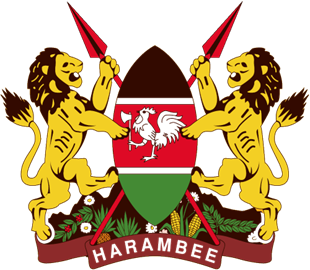 No.	Designation1.County Technical Committee2.Sub County Technical Committee3.Project Identification and Implementation CommitteeNo.	DesignationName1.County Executive Committee Member for Finance2.Head of Finance3.Head of Procurement4.Other (specify)NameDetailsCounty Executive Committee Member for FinanceInsert each key manager’s passport-size photo and name, and key profession/academic qualificationsIndicate the main area of responsibility – without detailsHead of FinanceHead of ProcurementOthers (specify)Strategic Pillar/Theme/IssuesObjectiveKey Performance IndicatorsActivitiesAchievementsPillar/ theme/ issue 1:Pillar/ theme/ issue 1:………………………………………NameCECM Finance and Economic PlanningNoteInsertCurrent YearInsert Comparative FYNoteKshsKshsRevenue from Non-Exchange TransactionsTransfers from Equalisation Fund5xxxxTotal RevenuexxxxxxExpenditureUse of goods and services6xxxxTotal ExpenditurexxxxxxSurplus/(deficit) for the yearxxx / (xxx)xxx / (xxx)………………………………………………………………Name:Name:CECM-FinanceFund AccountantICPAK M/No:Date	Date	 DescriptionNoteInsertCurrent FYInsert Comparative FY DescriptionNoteKshsKshsAssetsCurrent AssetsCash And Cash Equivalents7xxxxReceivables non-exchange transactions8xxxxTotal AssetsxxxxxxLiabilitiesCurrent LiabilitiesCertificates Payable9xxxxRetention10xxxxTotal LiabilitiesxxxxxxTotal Net AssetsxxxxxxNet AssetsAccumulated SurplusxxxxTotal Net Assetsxxxxxx………………………………………………………………Name:Name:CECM-FinanceFund AccountantICPAK M/No:Date	Date	 DescriptionAccumulated surplus DescriptionKshs Prior YearBalance As At 1 July 20xx xxSurplus/(Deficit) For the PeriodxxBalance As At 30 June 20xxxxxCurrent YearBalance As At 1 July 20xxxxSurplus/(Deficit) For The PeriodxxBalance As At 30 June 20xxxxxDescriptionNoteInsertCurrent FYInsert Comparative FYDescriptionKshs Kshs Cash flows from operating ActivitiesReceiptsReceipt from Equalisation FundxxxxTotal ReceiptsxxxxPaymentsUse of goods and servicesxxxxNet cash flows (to)/from operating activities (a)11xxxxxxCash flows from investmentsxxxxNet cash flows (to)/from investing activities (b)xxxxxxCash flows from financingxxxxxxNet cash flows (to)/from financing activities (c)xxxxxxMovement in cash and cash equivalentsNet increase/ decrease in cash and cash equivalents. (d) = (a) + (b) +(c)xxxxCash and cash equivalents at the beginning of the yearxxxxCash and cash equivalents at the end of the yearxxxxxxOriginal budget(s)AsAppropriated in current YearBalance from Previous YearsFinal budgetof Total funds appropriatedActual on comparable basisPerformance difference% of utilizationKshsKshsKshsKshsKshs Revenueabc=(a+b)de=(c-d)f=d/c*100Transfers from EFxxxxxxxxxxxxxxxxxxExpensesRoad projectsxxxxxxxxxxxx(xxx)xxxWater projectxxxxxxxxxxxx(xxx)xxxHealth facilitiesxxxxxxxxxxxx(xxx)xxxEnergyxxxxxxxxxxxx(xxx)xxxEducation facilitiesxxxxxxxxxxxx(xxx)xxxOthers (specify)xxxxxxxxxxxxxxxxxxTotal Expenditurexxxxxx(xxx)xxxxxx(xxx)xxxSurplus/Deficit for the periodxxxxxxxxxxxxxxxxxxStandardEffective date and impact:IPSAS 43LeasesApplicable 1st January 2025The standard sets out the principles for the recognition, measurement, presentation, and disclosure of leases. The objective is to ensure that lessees and lessors provide relevant information in a manner that faithfully represents those transactions. This information gives a basis for users of financial statements to assess the effect that leases have on the financial position, financial performance and cashflows of an Entity.The new standard requires entities to recognise, measure and present information on right of use assets and lease liabilities. State the expected impact of the standard to the Entity if relevant IPSAS 44: Non- Current Assets Held for Sale and Discontinued OperationsApplicable 1st January 2025The Standard requires,Assets that meet the criteria to be classified as held for sale to be measured at the lower of carrying amount and fair value less costs to sell and the depreciation of such assets to cease and:Assets that meet the criteria to be classified as held for sale to be presented separately in the statement of financial position and the results of discontinued operations to be presented separately in the statement of financial performance.  State the expected impact of the standard to the Entity if relevantIPSAS 45- Property Plant and EquipmentApplicable 1st January 2025The standard supersedes IPSAS 17 on Property, Plant and Equipment. IPSAS 45 has additional guidance/ new guidance for heritage assets, infrastructure assets and measurement. Heritage assets were previously excluded from the scope of IPSAS 17 in IPSAS 45, heritage assets that satisfy the definition of PPE shall be recognised as assets if they meet the criteria in the standard. IPSAS 45 has an additional application guidance for infrastructure assets, implementation guidance and illustrative examples. The standard has clarified existing principles e.g valuation of land over or under the infrastructure assets, under- maintenance of assets and distinguishing significant parts of infrastructure assets.State the expected impact of the standard to the Entity if relevantIPSAS 46 MeasurementApplicable 1st January 2025The objective of this standard was to improve measurement guidance across IPSAS by:Providing further detailed guidance on the implementation of commonly used measurement bases and the circumstances under which they should be used.Clarifying transaction costs guidance to enhance consistency across IPSAS;Amending where appropriate guidance across IPSAS related to measurement at recognition, subsequent measurement and measurement related disclosures.The standard also introduces a public sector specific measurement bases called the current operational value.State the expected impact of the standard to the Entity if relevantIPSAS 47- RevenueApplicable 1st January 2026This standard supersedes IPSAS 9- Revenue from exchange transactions, IPSAS 11 Construction contracts and IPSAS 23 Revenue from non- exchange transactions. This standard brings all the guidance of accounting for revenue under one standard. The objective of the standard is to establish the principles that an entity shall apply to report useful information to users of financial statements about the nature, amount, timing and uncertainty of revenue and cash flow arising from revenue transactions.State the expected impact of the standard to the Entity if relevantIPSAS 48- Transfer ExpensesApplicable 1st January 2026The objective of the standard is to establish the principles that a transfer provider shall apply to report useful information to users of financial statements about the nature, amount, timing and uncertainty of expenses and cash flow arising from transfer expense transactions. This is a new standard for public sector entities geared to provide guidance to entities that provide transfers on accounting for such transfers.State the expected impact of the standard to the Entity if relevantIPSAS 49- Retirement Benefit PlansApplicable 1st January 2026The objective is to prescribe the accounting and reporting requirements for the public sector retirement benefit plans which provide retirement to public sector employees and other eligible participants. The standard sets the financial statements that should be presented by a retirement benefit plan.State the expected impact of the standard to the Entity if relevantDescriptionInsert Current FYInsert Comparative FYDescriptionKshsKshsTransfers for roadsxxxxxxTransfers for water projectsxxxxxxTransfers for health facilitiesxxxxxxTransfers for energyxxxxxxTransfers for education facilitiesxxxxxxOthers (specify)xxxxxxTotalxxxxxx DescriptionInsert Current FYInsert Comparative FYDescriptionKshsKshsCertified works for roadsxxxxxxCertified works for water projectxxxxxxCertified works for health facilitiesxxxxxxCertified works for energyxxxxxxCertified works for education facilitiesxxxxxxOthers (specify)xxxxxxTotalxxxxxx DescriptionInsert Current FYInsertComparative FYDescriptionKshsKshsSpecial Purpose AccountxxxxxxDeposit AccountxxxxxxCash balancesxxxxxxTotal Cash and cash equivalentsxxxxxxDescriptionInsert Current FYInsertComparative FYDescriptionKshsKshsReceivables from Equalisation FundxxxxxxTotal receivablesxxxxxxDescriptionInsert Current FYInsert Current FYInsertComparative FYInsertComparative FYDescriptionKshsKshsKshsKshsCurrent FY% of the totalComparative FY% of the totalLess than 1 yearxxx%xxx%Between 1- 2 yearsxxx%xxx%Between 2-3 yearsxxx%xxx%Over 3 yearsxxx%xxx%Totalxxx%xxx%DescriptionInsertCurrent FYInsertComparative FYDescriptionKshs Kshs Certificates payablesxxxxTotal PayablesxxxxxxDescriptionInsert Current FYInsert Current FYInsertComparative FYInsertComparative FYDescriptionKshsKshsKshsKshsCurrent FY% of the totalComparative FY% of the totalLess than 1 yearxxx%xxx%Between 1- 2 yearsxxx%xxx%Between 2-3 yearsxxx%xxx%Over 3 yearsxxx%xxx%Total xxx%xxx%DescriptionInsert Current FYInsert Current FYInsertComparative FYInsertComparative FYDescriptionKshsKshsKshsKshsRetention moniesxxxxxxxxxxxxTotal retention moneyxxxxxxxxxxxxAgeing analysis: (Retention deposits)Current FY % of the Total Comparative FY% of the Total Under one yearxxx%xxx%1-2 yearsxxx%xxx%2-3 yearsxxx%xxx%Over 3 yearsxxx%xxx%TotalxxxxxxDescriptionInsert Current FYInsertComparative FYDescriptionKshsKshsSurplus for the year before taxxxxxxxAdjusted for:xxxxxxWorking capital adjustmentsIncrease in receivables(xxx)(xxx)Increase in payablesxxxxxxNet cash flow from operating activitiesxxxxxxDescriptionTotal amountFully performingPast dueImpairedDescriptionKshsKshsKshsKshsAs at 30th June (Current FY)Receivables from non-exchange transactionsxxxxxxxxxxxxBank balancesxxxxxxxxxxxxTotalxxxxxxxxxxxxAs at 30 June (Previous FY)Receivables from non-exchange transactionsxxxxxxxxxxxxBank balancesxxxxxxxxxxxxTotalxxxxxxxxxxxxDescriptionLess than 1 monthBetween 1-3 monthsOver 5 monthsTotalDescriptionKshsKshsKshsKshsAs at 30th June (Current FY)PayablesxxxxxxxxxxxxTotalxxxxxxxxxxxxAs at 30th June (Previous FY)PayablesxxxxxxxxxxxxTotalxxxxxxxxxxxxDescriptionInsert Current FYInsertComparative FYDescriptionKshsKshsAccumulated surplusxxxxxxTotal FundsxxxxxxTotal BorrowingsxxxxxxLess: Cash and Bank Balances(xxx)(xxx)Net Debt/(Excess cash and cash Equivalents)xxxxxxGearingxx%xx%DescriptionInsert Current FYInsertComparative FYDescriptionKshsKshsSales to related partiesOthers (specify) xxxxxxTotalxxxxxxB) purchases from related partiesOthers (specify)xxxxxxTotalxxxxxxGrants /transfers from the governmentGrants from EFxxxxxxGrants from other levels of GovernmentxxxxxxDonations in kindxxxxxxTotalxxxxxxExpenses incurred on behalf of related partyPayments for goods and services for xxxxxxxxxTotalKey management compensationCompensation to key managementxxxxxxTotalxxxxxxDescriptionInsert Current FYInsertComparative FYDescriptionKshsKshsContingent AssetsReceivables from government entitiesxxxxxxOthers (Specify)xxxxxxTotalxxxxxxDescriptionInsert Current FYInsertComparative FYDescriptionKshsKshsContingent LiabilitiesxxxxxxCourt case xx against the entityxxxxxxOthers (Specify)xxxxxxTotalxxxxxxReference No. on the external audit ReportIssue / Observations from AuditorManagement commentsStatus:(Resolved / Not Resolved)Timeframe:(Put a date when you expect the issue to be resolved)………………………………………County Executive Committee Member for FinanceDate:S/No.Project Name (A)Sector(B)Constituency (C)Ward (D)Approved Budget/total allocation (E)Contract Sum (F)Amount certified (G)Amount Paid (H)Payable amountI=(G-H)% Status of implementation (J)Name of the Entity Transferring the fundsDate received as per bank statementTotal Amount - KESWhere Recorded/recognizedWhere Recorded/recognizedWhere Recorded/recognizedName of the Entity Transferring the fundsDate received as per bank statementTotal Amount - KESStatement of Financial PerformanceReceivablesTotal Transfers during the YearEqualisation FundxxxxxxxxxxxxxxxTotalxxxxxxxxxxxxConfirmation of amounts received by [Insert name of beneficiary Entity] as at 30th June (Current FY)Confirmation of amounts received by [Insert name of beneficiary Entity] as at 30th June (Current FY)Confirmation of amounts received by [Insert name of beneficiary Entity] as at 30th June (Current FY)Confirmation of amounts received by [Insert name of beneficiary Entity] as at 30th June (Current FY)Reference NumberDate ReceivedTotalRemarksTotalI confirm that the amounts shown above are correct as of the date indicated.Head of Accounts Department - Disbursing Entity: Name …………………………………………. Sign ……………………………. Date ………………Head of Accounts Department - Beneficiary Entity:Name …………………………………………. Sign ……………………………. Date………………________I confirm that the amounts shown above are correct as of the date indicated.Head of Accounts Department - Disbursing Entity: Name …………………………………………. Sign ……………………………. Date ………………Head of Accounts Department - Beneficiary Entity:Name …………………………………………. Sign ……………………………. Date………………________I confirm that the amounts shown above are correct as of the date indicated.Head of Accounts Department - Disbursing Entity: Name …………………………………………. Sign ……………………………. Date ………………Head of Accounts Department - Beneficiary Entity:Name …………………………………………. Sign ……………………………. Date………………________I confirm that the amounts shown above are correct as of the date indicated.Head of Accounts Department - Disbursing Entity: Name …………………………………………. Sign ……………………………. Date ………………Head of Accounts Department - Beneficiary Entity:Name …………………………………………. Sign ……………………………. Date………………________Financial YearAppropriation during the FYaFunds received during the FYbOutstanding fundsc=a-b20xx/20xxxxxxxxxxx20xx/20xxxxxxxxxxxTotalxxxxxxxxxProject NameProject DescriptionProject ObjectivesProject ActivitiesQuarterQuarterQuarterQuarterSource of FundsImplementing PartnersProject NameProject DescriptionProject ObjectivesProject ActivitiesQ1Q2Q3Q4Column IColumn IIColumn IIIColumn IVColumn VColumn VIColumn VIIProgrammeSub-programmeDisaster TypeCategory of disaster related Activity that require expenditure reporting (response/recovery/mitigation/preparedness)Expenditure itemAmount (Kshs.)Comments